Отчетпроведенных мероприятиях в МКОУ «Коркмаскалинская СОШ им. М.-Загира Баймурзаева», посвященных 9-й годовщине воссоединения Крыма с Россией, в период с 15 по 20 марта.18 марта 2023 года – девятая годовщина воссоединения Крыма с Россией.
  В рамках данного праздника в МКОУ «Коркмаскалинская СОШ им. М.-Загира Баймурзаева» было организовано  ряд внеклассных тематических мероприятий, посвящённых Крыму, миру, дружбе, согласию между людьми, с целью воспитания у обучающихся  патриотизма, уважения к истории своей страны, народов, проживающих на территории Крыма.     Эта памятная дата навсегда останется на страницах истории и в сердцах людей. Сегодня по всему миру отчаянно пытаются уничтожить и осквернить все, что связано с Россией и ее культурой. Люди стали забывать, что наши учёные, композиторы и другие выдающиеся личности внесли огромный вклад в развитие всего мира и человечества. Прошло уже 9 лет с тех пор, как Крым вернулся домой. Сегодня крымчане уверены в завтрашнем дне, они – часть Великой державы. Воссоединение с Россией задало высокий темп развития Крыма и Севастополя. За это время были реализованы проекты, которые невозможно было осуществить до воссоединения с Россией.
        С 15.03. по 18.03.2023г. в Коркмаскалинской школе имени М-Загира Баймурзаева прошли классные часы «Крым и Россия начинает новую жизнь» в 7А, В, 8Б, В классах, «Как это было»в 5 А,Б классах, «Крым с Россией навсегда» 9А, Б, 10 классах. Образовательный, воспитательный и развивающий потенциал всех мероприятий объединила общая цель - развитие чувства патриотизма и гордости за свою страну, формирование Российской гражданской и цивилизационно-культурной идентичности школьников на основе исторических событий, связанных с воссоединением Крыма с Россией. Классные руководители организовали просмотр презентации «История Крыма», где ребята подробно познакомились с историческими событиями.     16 марта учителем истории для обучающихся 8 Б и В классов был проведён исторический час «Крым в истории России», в ходе которого библиотекарь рассказала историю возникновения полуострова Крым, о географическом положении и ландшафте полуострова, природе и климате, населении и экономике, национальной кухне и достопримечательностях Крыма и Севастополя, причине проведения референдума, в результате которого 18 марта 2014 года был подписан «Договор о принятии Республики Крым в Российскую Федерацию». Также во 2Б, Г и в 3А, Б классах  прошли классные часы «Крым – частица солнца в сердце России», посвящённые годовщине воссоединения России и Крыма. Обучающиеся узнали о событиях, предшествовавших присоединению Крыма к России. Классные руководители вместе с обучающимися вернулись на несколько лет назад, вспомнив и о предыдущем референдуме, когда крымчане уже делали попытку остаться с Россией. А всю красоту Крыма дети увидели,  просмотрев  видео презентации.    17 марта, классные руководители 7 Б, В классов провели игру-викторину «Крым-это Россия» для детей основного звена. Сначала ребята вспомнили об основных исторических датах и событиях, связанных с этим знаменательным днем. Прослушав беседу о Крыме, совершили виртуальное путешествие в историю полуострова, ответили на вопросы видео викторины "Наш Крым". Потом они в командах соревновались на знание о фактах, за которые получали очки. Были выявлены абсолютные победители.   18 марта школьники устроили патриотический флешмоб, развернув гигантский флаг России во дворе школы, который в очередной раз доказал, что Коркмаскалинская  молодежь – настоящие патриоты своей страны! «Крым, Донбасс, Россия – навсегда!» — именно это выражение стало ключевым во флешмобе.    20 марта классным руководителем было проведёно воспитательное мероприятие “ День воссоединения Крыма с Россией ”, посвящённое  Крыму, миру, дружбе, согласию между людьми, для обучающихся 6В класса. Крым – это Севастополь, город-легенда, город великой судьбы, город-крепость и родина русского черноморского военного флота. Крым – это Балаклава и Керчь, Малахов курган и Сапун-гора. Это символы славы и доблести нашего народа.  Ребята с интересом слушали рассказ об истории Крыма, о событиях, произошедших в марте 2014 года, о достопримечательностях и природе полуострова, отвечали на вопросы. Крым, наш русский, российский Крым, навсегда с нами. «Русская весна», начавшаяся девять лет назад, вспоминается и празднуется каждый год. Этим праздником мы вспоминаем мужество наших героев, провозглашаем мир и единство России.    Образовательный, воспитательный и развивающий потенциал всех мероприятий объединила общая цель - развитие чувства патриотизма и гордости за свою страну, формирование Российской гражданской и цивилизационно-культурной идентичности школьников на основе исторических событий, связанных с воссоединением Крыма с Россией.Заместитель директора по ВРАрсланбекова Н.А.21.03.2023г.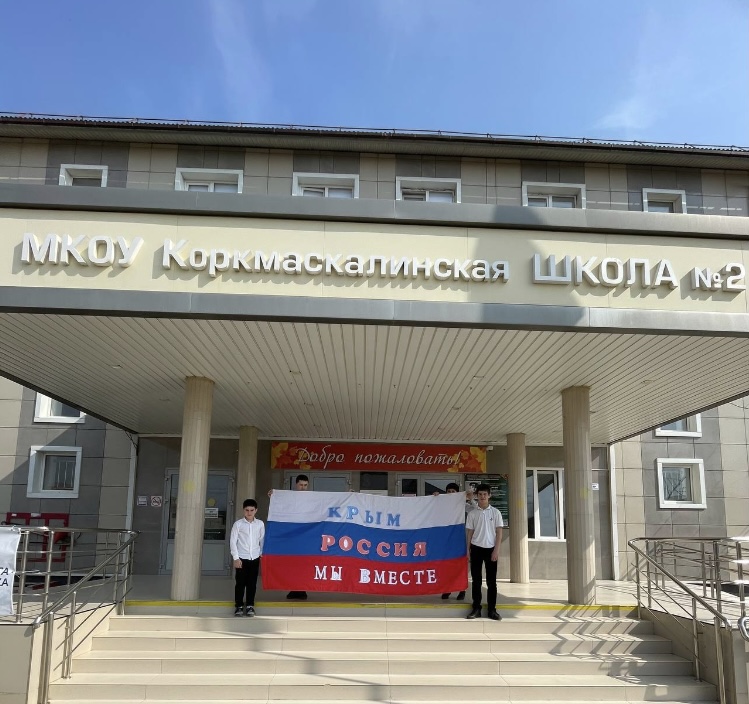 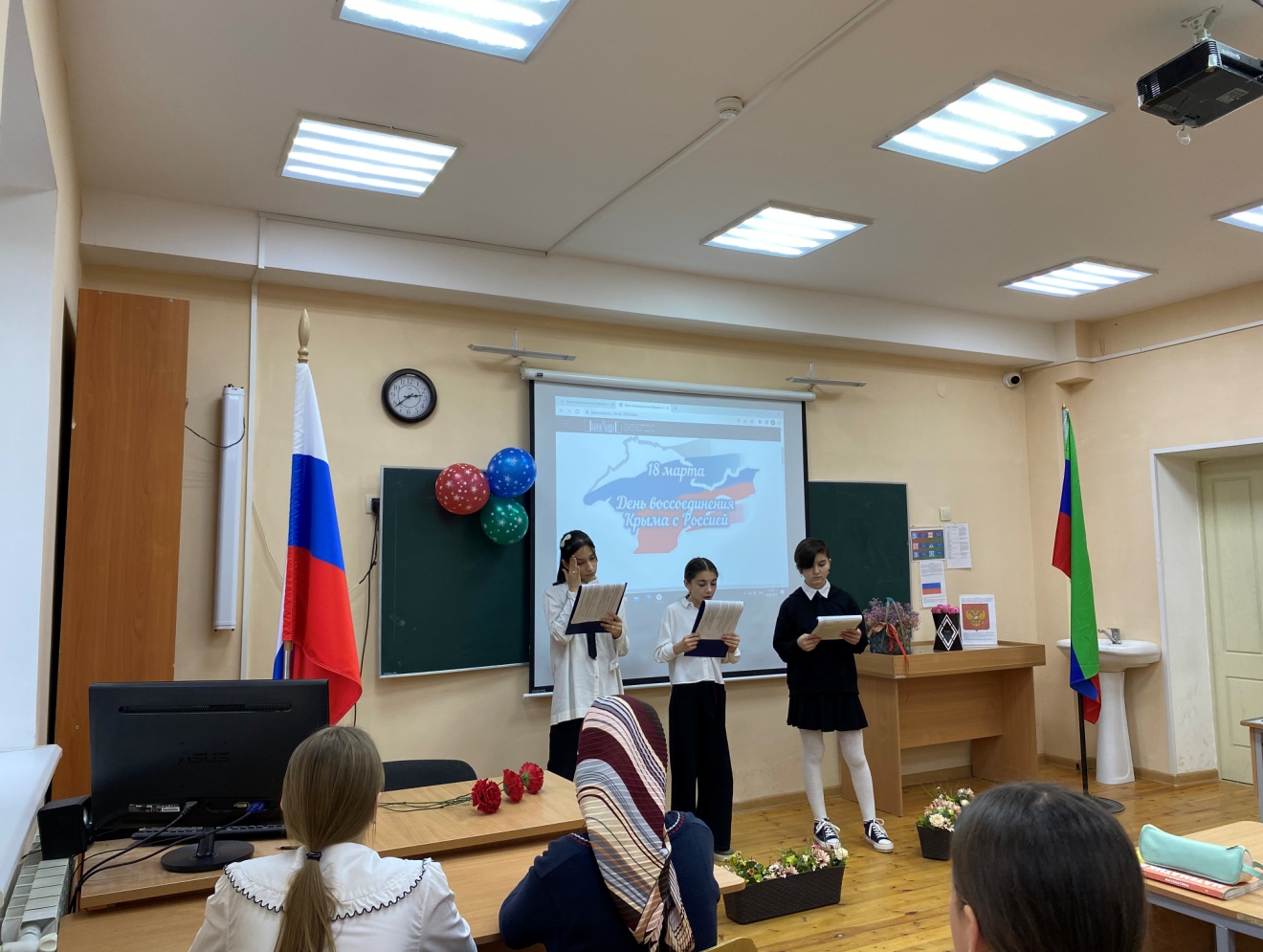 